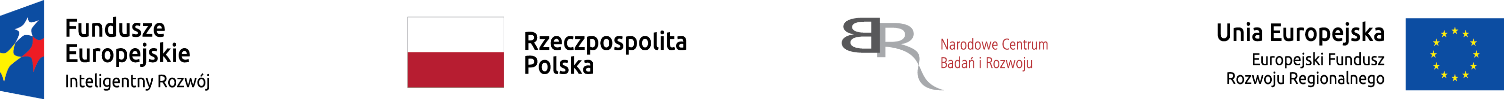 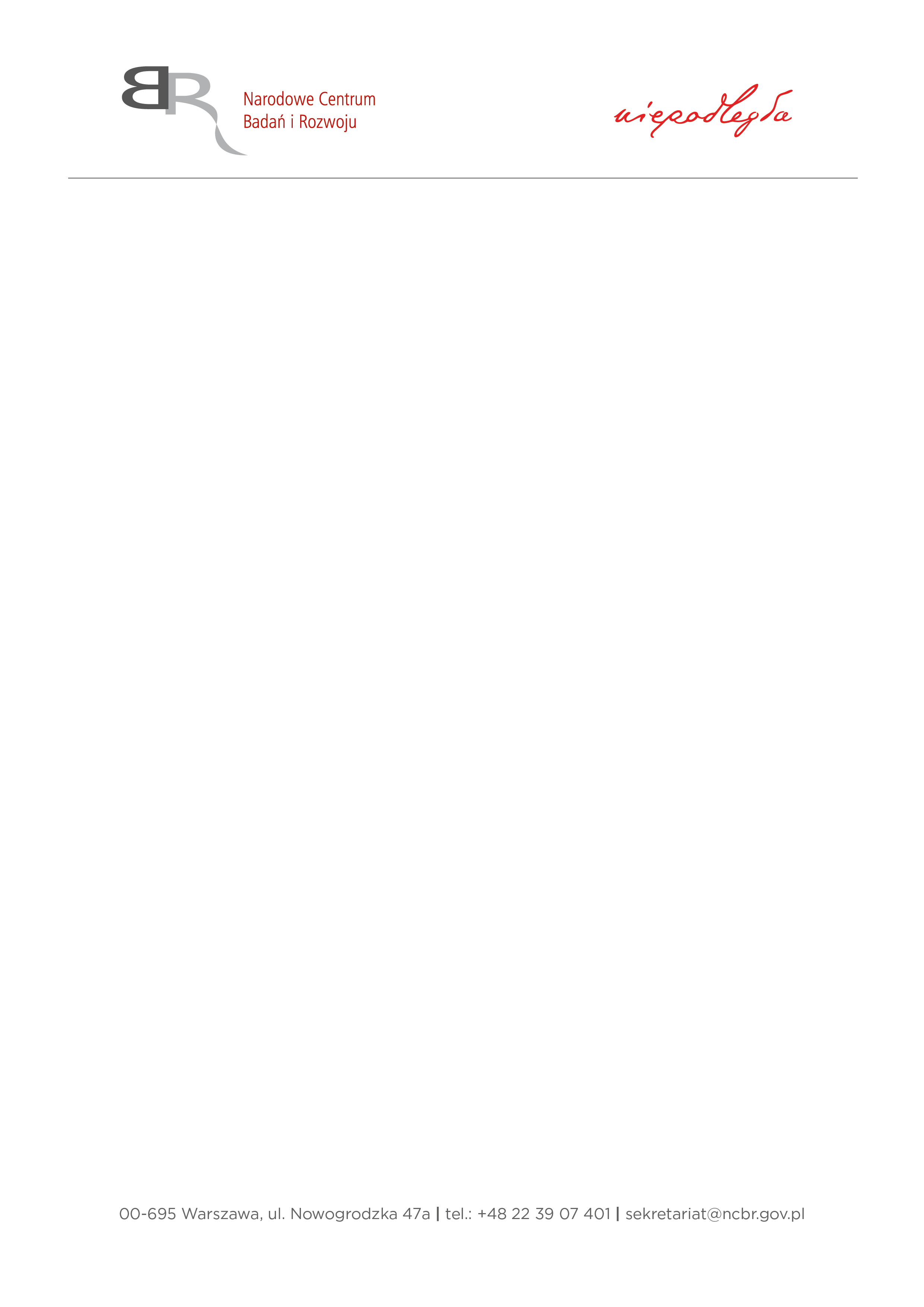 Załącznik
Wzór wniosku o dopuszczenie do udziału w dialogu technicznymWNIOSEK O DOPUSZCZENIE DO UDZIAŁU W DIALOGU TECHNICZNYM 
NA OPRACOWANIE I WDROŻENIE INNOWACYJNEJ INSTALACJI DO MIKRORETENCJI WRAZ Z SYSTEMEM FILTRACJI I UZDATNIANIA WODY – NR: 31/20/DT.......................................................................................................................................... 
(pełna nazwa Uczestnika/Uczestników dialogu) .......................................................................................................................................... (adres).......................................................................................................................................... 
(e-mail i numer telefonu do kontaktu).......................................................................................................................................... 
(imiona i nazwiska osób upoważnionych do reprezentowania i składania oświadczeń woli w imieniu Uczestnika/Uczestników dialogu) 
JA (MY) NIŻEJ PODPISANY(I) NINIEJSZYM składam (składamy) Wniosek o dopuszczenie mnie (nas) do udziału w dialogu technicznym poprzedzającym ogłoszenie zamówienia przedkomercyjnego, którego planowanym przedmiotem będzie opracowanie i wdrożenie innowacyjnej instalacji do mikroretencji wraz z systemem filtracji i uzdatniania wody;udzielam (udzielamy) bezwarunkowej zgody na wykorzystanie wszelkich przekazywanych informacji, w tym posiadanej wiedzy, na potrzeby przygotowania i realizacji zamówienia przedkomercyjnego, jak również zapewniam (zapewniamy), że korzystanie przez Zamawiającego z jakichkolwiek przekazanych przeze mnie (nas) informacji nie będzie naruszało praw osób trzecich; oświadczam (oświadczamy), że posiadam (posiadamy) następujące kompetencje i doświadczenie w zakresie:produkcji instalacji do mikroretencji, tj………………………………………………
………………………………………………………………………………………..,produkcji przydomowych biologicznych oczyszczalni, tj………………………..….
………………………………………………………………………………………..,prowadzenia prac badawczo-rozwojowych związanych z gospodarowaniem zasobami wodnymi w zakresie technologii mikroretencji lub przydomowych oczyszczalni, tj……………………………………………………………………….
………………………………………………………………………………………...(miejsca wykropkowane należy uzupełnić wpisując przykłady zrealizowanych przedsięwzięć, inicjatyw, prac itp.)inne, związane z przedmiotem dialogu technicznego, istotne dla realizacji planowanego przedsięwzięcia, tj……………………………………………………..oświadczam (oświadczamy), że wypełniłem (wypełniliśmy) obowiązki informacyjne przewidziane w art. 14 RODO* wobec osób fizycznych, od których dane osobowe pośrednio pozyskałem (pozyskaliśmy) w celu udziału w dialogu technicznym.Załączniki do Wniosku o dopuszczenie do udziału w dialogu technicznym:………………………………………..;………………………………………............................................................(miejscowość́, data) ……………………….................................................  (podpis(-y) osoby(osób) uprawnionej(-ych) do reprezentowania Uczestnika/Uczestników dialogu, zgodnie z zapisami w dokumencie stwierdzającym status prawny lub pełnomocnictwem wchodzącym w skład Wniosku).* W przypadku gdy Uczestnik dialogu nie przekazuje danych osobowych innych niż bezpośrednio jego dotyczących lub zachodzi wyłączenie stosowania obowiązku informacyjnego, stosownie do art. 14 ust. 5 RODO treści oświadczenia nie składa (usunięcie treści oświadczenia np. przez jego wykreślenie).